8th GradeMath AlignedSample ItemsCreated for Morehouse Parish School System by Dr. Stacey Pullen8th GradeSample Math Items Aligned to CCSSTable of Contents8th GradeSample Math Items Aligned to CCSS8.NS.A.1	Know that numbers that are not rational are called irrational. Understand informally that every number has a decimal expansion; for rational numbers show that the decimal expansion repeats eventually, and convert a decimal expansion which repeats eventually into a rational number. (Conceptual Understanding & Procedural Skill and Fluency)What test questions look like:Sample 1:Which decimal is the equivalent of  ?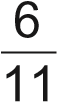 0.1830.1830.54    ___0.548.NS.A.2	Use rational approximations of irrational numbers to compare the size of irrational numbers, locate them approximately on a number line diagram, and estimate the value of expressions (e.g., π2). For example, by truncating the decimal expansion of √2, show that √2 is between 1 and 2, then between 1.4 and 1.5, and explain how to continue on to get better approximations. (Conceptual Understanding & Procedural Skill and Fluency)What test questions look like:Sample 1:The length of the diagonal of a rectangle is 181 inches.Which statement describes the length of the diagonal?The length is between 12 and 13 inches.The length is between 13 and 14 inches.The length is between 14 and 15 inches.The length is between 15 and 16 inches.Sample 2: Which statement best describes the value of ?The value of is between 2 and 2.5.The value of  is between 2.5 and 3.The value of  is between 3 and 3.5.The value of is between 3.5 and 4. 8.EE.A.1	Know and apply the properties of integer exponents to generate equivalent numerical expressions. For example, 32 × 3-5 = 3-3 = 1/33 = 1/27. (Conceptual Understanding & Procedural Skill and Fluency)What test questions look like:Sample 1:Which expressions are equivalent to 34?Select all that apply.32 + 323 × 432 × 32(32)24 × 4 × 4(31)48.EE.A.2	Use square root and cube root symbols to represent solutions to equations of the formx2 = p and x3 = p, where p is a positive rational number. Evaluate square roots of small perfect squares and cube roots of small perfect cubes. Know that √2 is irrational. (Conceptual Understanding & Procedural Skill and Fluency)What test questions look like:Sample 1:The area of a square tile is 36 square centimeters. What is the length of the tile?4 cm6 cm18 cm24 cm8.EE.A.3	Use numbers expressed in the form of a single digit times an integer power of 10 to estimate very large or very small quantities, and to express how many times as much one is than the other. For example, estimate the population of the United States as 3 times 108 and the population of the world as 7 times 109, and determine that the world population is more than 20 times larger. (Conceptual Understanding & Procedural Skill and Fluency & Application)What test questions look like:Sample 1:Gary has a brother and a sister in college. He traveled 1.6 × 102 miles to visit his sister. He traveled 3.2 × 103 miles to visit his brother. The distance Gary traveled to visit his brother is how many times as much as the distance Gary traveled to visit his sister?Enter your answer in the box.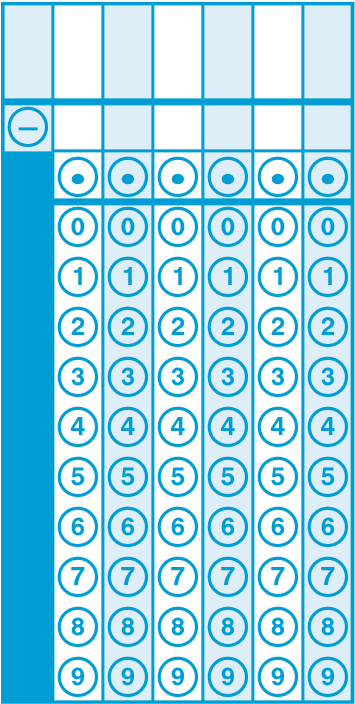 8.EE.A.4	Perform operations with numbers expressed in scientific notation, including problems where both decimal and scientific notation are used. Use scientific notation and choose units of appropriate size for measurements of very large or very small quantities (e.g., use millimeters per year for seafloor spreading). Interpret scientific notation that has been generated by technology. (Conceptual Understanding & Procedural Skill and Fluency & Application)What test questions look like:Sample 1:The erosion rate along a section of the coast is approximately 3 feet per year. Which of these best approximates this rate of erosion?9.9 × 10–2 inches per day9.9 × 10–2 inches per month9.9 × 10–2 feet per day9.9 × 10–2 feet per month8.EE.B.5Graph proportional relationships, interpreting the unit rate as the slope of the graph. Compare two different proportional relationships represented in different ways. For example, compare a distance-time graph to a distance-time equation to determine which of two moving objects has greater speed. (Conceptual Understanding & Procedural Skill and Fluency & Application)What test questions look like:Sample 1:Glenn and Martha run track for their school. Glenn can run  lap in 1 minute. The graph below shows the number of laps Martha can run over time.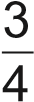 Glenn and Martha decide to run a 20-lap race. If Glenn’s and Martha’s running rates remain constant for all 20 laps, which pair of statements about the race is correct?Martha will win the race. She runs at a pace that is  lap per minute faster than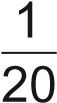 Glenn.Martha will win the race. She runs at a pace that is  lap per minute faster than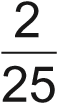 Glenn.Glenn will win the race. He runs at a pace that is  lap per minute faster than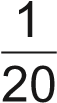 Martha.Glenn will win the race. He runs at a pace that is  lap per minute faster than Martha.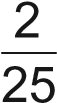 Sample 2: Two utility companies sell electricity in units of kilowatt-hours. The cost of electricity for company P is shown in the table. The cost of electricity for company M can be found by using the equation shown, where y represents the total cost in dollars for x kilowatt-hours of electricity.Use the information provided to find the unit rate, in dollars per kilowatt-hour, for each company. Show your work or explain your answers.Find the total cost, in dollars, of buying 2,375 kilowatt-hours of electricity from the least expensive company.Enter your answers and your work or explanation in the box provided.8.EE.B.6	Use similar triangles to explain why the slope m is the same between any two distinct points on a non-vertical line in the coordinate plane; derive the equation y = mx for a line through the origin and the equation y = mx + b for a line intercepting the vertical axis at b. (Conceptual Understanding)What test questions look like:Sample 1:Line m and triangle PQR are shown on the graph below.Greg is creating triangle JKL to be similar to triangle PQR. Each side of triangle JKL is parallel to one side of triangle PQR.Select all the points that could be the location of point L.(–2, –0)(–1, –1.5)(0, 0)(2, 3)(2.5, 3.5)(5.5, 8)8.EE.C.7	Solve linear equations in one variable. (Procedural Skill and Fluency)What test questions look like:Sample 1:What is the value of x in this equation?

                   6x – 2x = 2434612Sample 2:Solve the following equation:

          .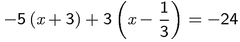 x = -4x = 4x = 5x = 208.EE.C.7a	Give examples of linear equations in one variable with one solution, infinitely many solutions, or no solutions. Show which of these possibilities is the case by successively transforming the given equation into simpler forms, until an equivalent equation of the form x = a, a = a, or a = b results (where a and b are different numbers). (Conceptual Understanding & Procedural Skill and Fluency)What test questions look like:Sample 1:Consider the equation 2(x + 2) = 2 + 2x. How many solutions does this equation have?0 solutions1 solution2 solutionsinfinitely many solutions8.EE.C.7b	Solve linear equations with rational number coefficients, including equations whose solutions require expanding expressions using the distributive property and collecting like terms. (Procedural Skill and Fluency)What test questions look like:Sample 1:Solve for x.124.50 =  20(x + 4) +  x + 3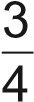 1.21.5210Sample 2: Determine whether the equation has no solution, one solution, or infinitely many solutions.	-2(11-12x) = -4(1-6x)Show each step of your work. Explain your conclusion.Enter your answer, your work, and your explanation in the box provided.8.EE.C.8	Analyze and solve pairs of simultaneous linear equations. (Conceptual Understanding & Procedural Skill and Fluency)What test questions look like:Sample 1:Two lines are graphed on the same coordinate plane. The lines intersect at the point (71/3 , 18)  . Which system of equations could represent the two lines?2x – 8 = 3yx – 23 = 3y  –4x + 110 = 6y3x + 175 = 21y  x + 33 = 9y2x – 4 = 3y  6x + 10 = 3y9x + 6 = 4y Sample 2:In one week, Jenny worked a total of 22 hours at a movie theater and a car wash. 

Jenny earned $8.50 per hour at the movie theater and $8.00 per hour at the car wash. She earned a total of $181 for the week.

How many hours did Jenny work at the car wash?81011128.EE.C.8a	Understand that solutions to a system of two linear equations in two variables correspond to points of intersection of their graphs, because points of intersection satisfy both equations simultaneously. (Conceptual Understanding)What test questions look like:Sample 1:The graph of a system of two linear equations is shown.How many solutions does the system of equations have?0 solutions1 solution3 solutionsinfinitely many solutions8.EE.C.8b	Solve systems of two linear equations in two variables algebraically, and estimate solutions by graphing the equations. Solve simple cases by inspection. For example, 3x + 2y = 5 and 3x + 2y = 6 have no solution because 3x + 2y cannot simultaneously be 5 and 6. (Conceptual Understanding & Procedural Skill and Fluency)What test questions look like:Sample 1:What is the solution of the system of equations shown below? -2x + 3y = 152x + 3y = 15(2, 3)(0, 5)(7.5, 10)(3.75, 2.5)8.EE.C.8c	Solve real-world and mathematical problems leading to two linear equations in two variables. For example, given coordinates for two pairs of points, determine whether the line through the first pair of points intersects the line through the second pair. (Procedural Skill and Fluency & Application)What test questions look like:Sample 1:Two membership levels are offered at a local bookstore.Bookstore MembershipsHow many books would need to be purchased from each membership so that the two membership levels cost the same amount?Enter your answer in the box.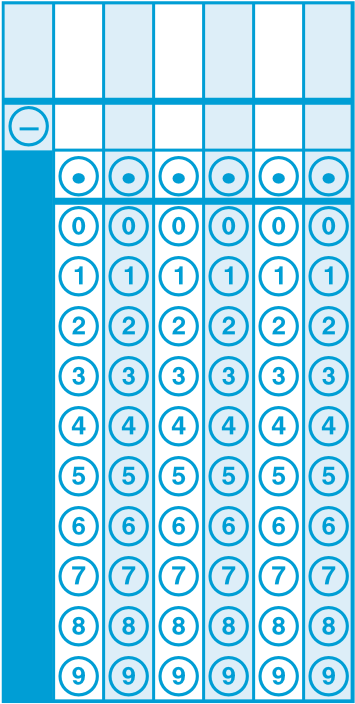 Sample 2: A tutor schedules either 30-minute sessions or 60-minute sessions with her students. Last week, the tutor gave 8 sessions which lasted for a total of 7 hours. How many 60-minute sessions did the tutor give last week?Enter your answer in the box.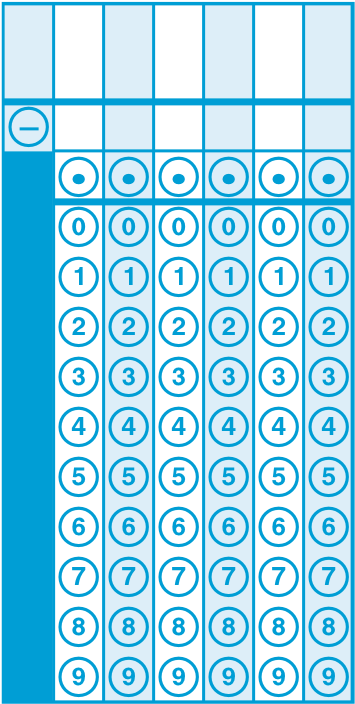 8.F.A.1	Understand that a function is a rule that assigns to each input exactly one output. The graph of a function is the set of ordered pairs consisting of an input and the corresponding output. (Conceptual Understanding)What test questions look like:Sample 1:The table below shows the prices for different brands and different numbers of tires at Bill’s Tire Shop.Bill’s Tire ShopBill graphs the number of tires sold, x, and the price, y. Which statement explains why Bill’s graph is not a function?Each input has only one output.Each output has only one input.One input has more than one output.One output has more than one inputSample 2: Jason plots three points on a coordinate plane and sees that they do not create a function. The three points he plots are (–2, 5), (–5, 9), and (x, –3). What is a possible value of x that makes Jason’s three points not represent a function?Enter your answer in the box.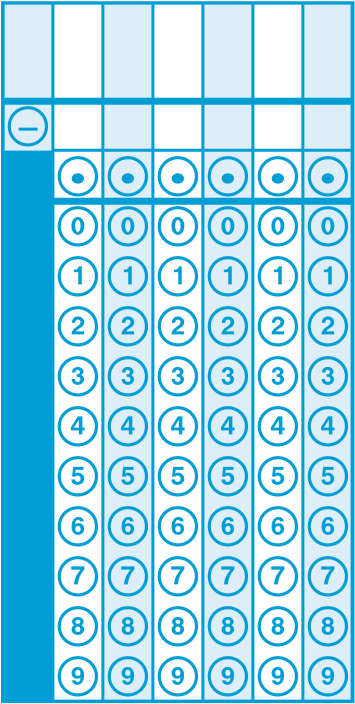 Sample 3: Several points of a function are plotted on the coordinate plane below.Select all the points that could be added to the graph so that it still represents a function.(0, 3)(2, 5)(4, 6)(6, 4)(10, 10)8.F.A.2	Compare properties of two functions each represented in a different way (algebraically, graphically, numerically in tables, or by verbal descriptions). For example, given a linear function represented by a table of values and a linear function represented by an algebraic expression, determine which function has the greater rate of change. (Conceptual Understanding & Procedural Skill and Fluency)What test questions look like:Sample 1:The graph and table show the amount of gasoline in gallons, x, and total cost in dollars, y, of gasoline at two gas stations.Gas Station PGas Station MUse the unit price of gasoline at both gas stations to determine which gas station charges more for gasoline (gallons). Be sure to include the unit prices in your answer. Show or explain your work.Enter your answer and your work or explanation in the box provided.Sample 2: Diane and Rick are each swimming a 150-meter race. Each swims at a constant rate throughout the whole race. The graph and table below show the distances Diane and Rick have each traveled after different numbers of seconds.                  Diane’s Swim					Rick’s Swim8.F.A.3	Interpret the equation y = mx + b as defining a linear function, whose graph is a straight line; give examples of functions that are not linear. For example, the function A = s2giving the area of a square as a function of its side length is not linear because its graph contains the points (1, 1), (2, 4) and (3, 9), which are not on a straight line. (Conceptual Understanding)What test questions look like:Sample 1:Select all the equations that represent y as a linear function of x.x = 2x = 2yx = y2y = 2y = 2xy = x28.F.B.4	Construct a function to model a linear relationship between two quantities. Determine the rate of change and initial value of the function from a description of a relationship or from two (x, y) values, including reading these from a table or from a graph. Interpret the rate of change and initial value of a linear function in terms of the situation it models, and in terms of its graph or a table of values. (Conceptual Understanding & Procedural Skill and Fluency & Application)What test questions look like:Sample 1:A tank of water was drained at a constant rate. The table shows the number of gallons of water left in the tank after being drained for two amounts of time.Part AWhat is the rate at which the water was drained from the tank?6 gallons of water per minute11 gallons of water per minute45 gallons of water per minute120 gallons of water per minutePart BWhat was the total amount of water in the tank before it was drained?450 gallons510 gallons560 gallons570 gallons8.F.B.5	Describe qualitatively the functional relationship between two quantities by analyzing a graph (e.g., where the function is increasing or decreasing, linear or nonlinear). Sketch a graph that exhibits the qualitative features of a function that has been described verbally. (Conceptual Understanding & Application)What test questions look like:Sample 1:The graph below shows the function relating two quantities, x and y.The function is linear.The function is nonlinear.The function is linear for x < 0 and nonlinear for x > 0.  The function is nonlinear for x < 0 and linear for x > 0.8.G.A.1	Verify experimentally the properties of rotations, reflections, and translations: (Conceptual Understanding)What test questions look like:Sample 1:Abraham draws a pattern. He starts his pattern by drawing Figure 1 as shown below.He then rotates the figure 180° around the point (2, 3), translates the figure 4 units to the right, and labels it Figure 2.Which statement about the two figures must be true?Select all that apply.Each figure has one pair of parallel line segments.The two figures have at least one point in common.The area of Figure 1 is less than the area of Figure 2.The figures lie in different quadrants of the coordinate plane.The acute angles in each figure are congruent to one another.The perimeter of Figure 1 is greater than the perimeter of Figure 2.8.G.A.1a	Lines are taken to lines, and line segments to line segments of the same length. (Conceptual Understanding)What test questions look like:Sample 1:If a horizontal line is rotated 90˚ counterclockwise about the origin, what would be the resulting image?A. The image line is 90 times as long.The image is a vertical line.The image is a line 90 units long.The image is a horizontal line.8.G.A.1b	Angles are taken to angles of the same measure. (Conceptual Understanding)What test questions look like:Sample 1:Use the picture to answer the question.

     

Angle ABC is rotated 50° around point D.

What is the measure of angle A'B'C'?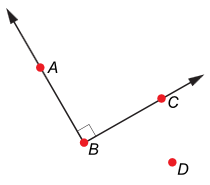 40°50°90°130°8.G.A.1c	Parallel lines are taken to parallel lines. (Conceptual Understanding)What test questions look like:Sample 1:None Available8.G.A.2	Understand that a two-dimensional figure is congruent to another if the second can be obtained from the first by a sequence of rotations, reflections, and translations; given two congruent figures, describe a sequence that exhibits the congruence between them. (Conceptual Understanding)What test questions look like:Sample 1:A shape with an area of 14.5 square feet goes through the two transformations listed below.rotate 90° clockwise around its centertranslate 8 units to the rightWhat is the area, in square feet, of the shape after the two transformations?14.522.5104.5116Sample 2: Use the information provided to answer Part A and Part B for question 31.In the coordinate plane shown, triangle ABC is congruent to triangle A'B'C'.Triangle A'B'C' is similar to triangle A"B"C".Part ADescribe a single transformation that shows that triangle A'B'C' is congruent to triangle ABC. Include all the necessary information to complete the transformation.Enter your description in the box provided.Part BDescribe a sequence of transformations that shows that triangle A"B"C" is similar to triangle A'B'C'. Include all the necessary information to complete each transformation.Enter your description in the box provided.8.G.A.3	Describe the effect of dilations, translations, rotations, and reflections on two-dimensional figures using coordinates. (Conceptual Understanding & Procedural Skill and Fluency)What test questions look like:Sample 1:Rachel draws the graphic shown below in a computer program. She labels the tip of the arrow P.She then uses the program to dilate the figure by a factor of 2. The dilation is centered at the origin. After the dilation, the tip of the arrow is labeled P'. Which ordered pair describes the location of P'?(4, 10)(6, 7)(8, 10)(12, 15)8.G.A.4	Understand that a two-dimensional figure is similar to another if the second can be obtained from the first by a sequence of rotations, reflections, translations, and dilations; given two similar two-dimensional figures, describe a sequence that exhibits the similarity between them. (Conceptual Understanding)	What test questions look like:Sample 1:On the coordinate plane shown, Figure 1 is transformed into Figure 2, which is transformed into Figure 3. Figure 1 and Figure 3 are similar by a sequence of transformations.Part AWhat type of transformation was used to transform Figure 1 into Figure 2?dilationreflectionrotationtranslationPart BWhich statement describes the transformation of Figure 2 into Figure 3?reflection across the x-axisreflection across the y-axistranslation 4 units to the righttranslation 6 units to the rightSample 2: Erin designs packaging for a company. She draws a two-dimensional figure to represent the base of a small package. To represent the base of a large package, she performs the following steps on the original figure:First, she dilates it by a factor greater than 1, centered at the origin.Then, she rotates it.Finally, she dilates it by a factor less than 1, centered at the origin.Which statement best describes the figure representing the base of the large package?It must be both similar and congruent to the figure representing the base of the small package.It must be similar and could be congruent to the figure representing the base of the small package.It could be similar and must be congruent to the figure representing the base of the small package.It cannot be similar or congruent to the figure representing the base of the small package.8.G.A.5	Use informal arguments to establish facts about the angle sum and exterior angle of triangles, about the angles created when parallel lines are cut by a transversal, and the angle-angle criterion for similarity of triangles. For example, arrange three copies of the same triangle so that the sum of the three angles appears to form a line, and give an argument in terms of transversals why this is so. (Conceptual Understanding)What test questions look like:Sample 1:In the figure shown,  is parallel to .Part AWhen comparing ΔKJN and ΔLJM, Tara states that KJN and LJM are congruent. Explain why Tara’s statement is correct.Enter your explanation in the box provided.Part BTara wants to prove that a second pair of corresponding angles from ΔKJN and ΔLJM are congruent. Determine a second pair of corresponding angles from ΔKJN and ΔLJM that are congruent. Then explain how you know that the two angles are congruent.Enter your explanation in the box provided.8.G.B.6	Explain a proof of the Pythagorean Theorem and its converse. (Conceptual Understanding)What test questions look like:Sample 1:Shaun is proving the Pythagorean Theorem. He has drawn the figure shown below as part of his proof.He wants to show that the area of the large square is equal to the sum of the areas of the small triangles and the small square. Which equation should Shaun write to represent this equality?2ab + c2 = (a + b)22ab + c2 = a2 + b24ab + c2 = (a + b)24ab + c2 = a2 + b28.G.B.7	Apply the Pythagorean Theorem to determine unknown side lengths in right triangles in real-world and mathematical problems in two and three dimensions. (Procedural Skill and Fluency & Application)What test questions look like:Sample 1:In ΔABC,  is perpendicular to . The dimensions are shown in centimeters.What is the length, in centimeters, of ?Enter your answer in the box.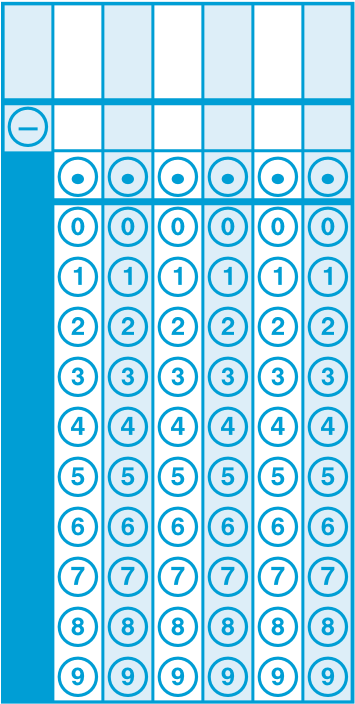 Sample 2: Evan is making a podium in the shape of a rectangular prism. He puts a diagonal brace from the upper back corner to the lower front corner of the podium, as represented by the dashed line in the figure below.What is the approximate length of the diagonal brace, rounded to the nearest tenth of a foot?2.42.84.54.98.G.B.8	Compute unit rates associated with ratios of fractions, including ratios of lengths, areas and other quantities measured in like or different units. For example, if a person walks 1/2 mile in each 1/4 hour, compute the unit rate as the complex fraction 1/2/1/4 miles per hour, equivalently 2 miles per hour. (Procedural Skill and Fluency)What test questions look like:Sample 1:Rectangle ABCD is shown.What is the length of side AB? Units units units32 units8.G.C.9	Know the formulas for the volumes of cones, cylinders, and spheres and use them to solve real-world and mathematical problems. (Conceptual Understanding & Procedural Skill and Fluency & Application)What test questions look like:Sample 1:Consider the figures shown to answer Part A and Part B for question 40.Part AWhich figures have a volume greater than 600 cubic inches?Select all that apply.Cylinder #1Cone #1Cylinder #2Cone #2SpherePart BHow many times greater is the volume of the Sphere than the volume of Cone #1? Round your answer to the nearest tenth.Enter your answer in the box.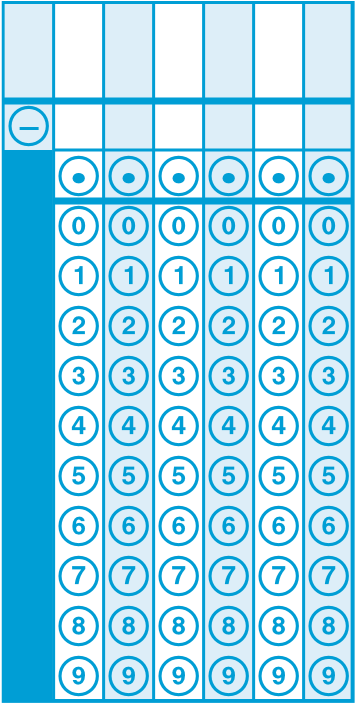 8.SP.A.1	Construct and interpret scatter plots for bivariate measurement data to investigate patterns of association between two quantities. Describe patterns such as clustering, outliers, positive or negative association, linear association, and nonlinear association. (Conceptual Understanding & Application)What test questions look like:Sample 1:Use the table below to answer this question.

                       

This table shows the amount of money 4 candidates for City Council each spent on their campaigns, and the percent of votes each candidate received. Which of these statements best describes the data in the table?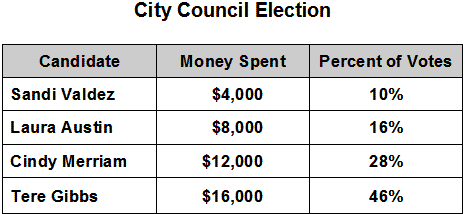 There is a positive linear relationship between money spent and votes received.There is a positive non-linear relationship between money spent and votes received.There is a negative linear relationship between money spent and votes received.There is a negative non-linear relationship between money spent and votes received.Sample 2:A baseball coach places baseballs in a cart. He uses the baseballs to pitch to the players during practice. The numbers of baseballs remaining in the cart after different practice lengths, in minutes, are displayed in the scatter plot below.

Which statement about the scatter plot is true?

Select each correct statement.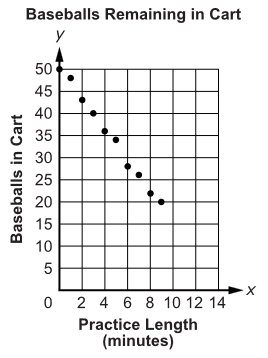 The scatter plot shows a positive association.The scatter plot shows a negative association.The scatter plot shows no association.As the length of practice time increases the number of baseballs in the cart decreases.As the number of baseballs in the cart increases the practice time decreases.As the number of baseballs in the cart increases the practice time increases.All the points are clustered around 34 baseballs in the cart.The point at 50 baseballs in the cart is an outlier.8.SP.A.2	Know that straight lines are widely used to model relationships between two quantitative variables. For scatter plots that suggest a linear association, informally fit a straight line, and informally assess the model fit by judging the closeness of the data points to the line. (Conceptual Understanding)What test questions look like:Sample 1:A scatter plot is shown on the coordinate plane.Which of these most closely approximates a line of best fit for the data in the scatter plot?(Answers continued on next page.)	A y	B y10          109              98              87              76              65              54              43              32              2 1              1	0	1 2 3 4 5 6 7 8 9 10	0	1 2 3 4 5 6 7 8 9 10	C y	D y10              109                  98                  87                  76                  65                  54                  43                  32                  2                      1		18.SP.A.3	Use the equation of a linear model to solve problems in the context of bivariate measurement data, interpreting the slope and intercept. For example, in a linear model for a biology experiment, interpret a slope of 1.5 cm/hr as meaning that an additional hour of sunlight each day is associated with an additional 1.5 cm in mature plant height. (Conceptual Understanding & Application)What test questions look like:Sample 1:Eric planted a seedling in his garden and recorded its height each week. The equation shown can be used to estimate the height, h, in inches, of the seedling by the end of each week, w, after it was planted.H =   w +   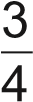 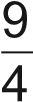 Part AWhat does the slope of the graph of the equation h =   w +   represent?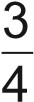 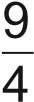 the height, in inches, of the seedling after w weeksthe height, in inches, of the seedling when Eric first planted itthe increase in the height, in inches, of the seedling each weekthe total increase in the height, in inches, of the seedling after w weeksPart BThe equation h =   w +    estimates the height of the seedling to be 8.25 inches after how many weeks?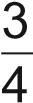 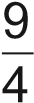 Enter your answer in the box.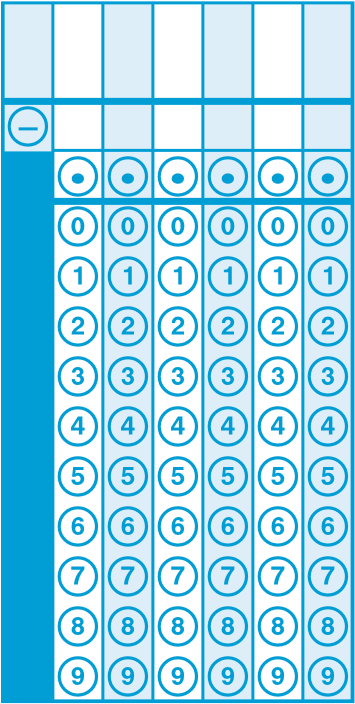 8.SP.A.4	Understand that patterns of association can also be seen in bivariate categorical data by displaying frequencies and relative frequencies in a two-way table. Construct and interpret a two-way table summarizing data on two categorical variables collected from the same subjects. Use relative frequencies calculated for rows or columns to describe possible association between the two variables. For example, collect data from students in your class on whether or not they have a curfew on school nights and whether or not they have assigned chores at home. Is there evidence that those who have a curfew also tend to have chores? (Conceptual Understanding & Procedural Skill and Fluency & Application)What test questions look like:Sample 1:The table shows the results of a random survey of students in grade 7 and grade 8. Every student surveyed gave a response. Each student was asked if he or she exercised less than 5 hours last week or 5 or more hours last week.Based on the results of the survey, which statements are true?Select each correct statement.More grade 8 students were surveyed than grade 7 students.A total of 221 students were surveyed.Less than 50% of the grade 8 students surveyed exercised 5 or more hours last week.More than 50% of the students surveyed exercised less than 5 hours last week.A total of 107 grade 7 students were surveyed.Sample 2: A survey of 7th and 8th grade students asked whether they were in favor of or against school uniforms. The two-way table shows the results.Survey ResultsTo the nearest tenth of a percent, what percent of the 7th grade students were in favor of wearing school uniforms?19.2%41.3%42.9%57.1%8th GradeSample Math Items Aligned to CCSSKey8th GradeSample Math Items Aligned to CCSSOrigination of Sample ItemsCCSS CodePage #CCSS CodePage #8.NS.A.138.G.C.9448.NS.A.248.SP.A.1468.EE.A.158.SP.A.2488.EE.A.268.SP.A.3508.EE.A.378.SP.A.4528.EE.A.48Key548.EE.B.59Rubrics568.EE.B.611Origination of Items628.EE.C.7128.EE.C.7a138.EE.C.7b148.EE.C.8158.EE.C.8a168.EE.C.8b178.EE.C.8c188.F.A.1208.F.A.2238.F.A.3258.F.B.4268.F.B.5278.G.A.1288.G.A.1a298.G.A.1b308.G.A.1c318.G.A.2328.G.A.3358.G.A.4368.G.A.5388.G.B.6408.G.B.7418.G.B.843Electricity Costs	Company P	Company MElectricity Costs	Company P	Company MElectricity Costs	Company P	Company MNumber of Kilowatt-hoursTotal Cost (dollars)y = 0.15x1,250150.00y = 0.15x1,650198.00y = 0.15xMembership LevelEntry FeeCost per Booksilver$40$19.25gold$69.25$16BrandNumber of TiresPrice ($)Brand A1120Brand A4450Brand B1140Brand B4450xy519.001038.001557.00Time (seconds)Distance Traveled (meters)1012.51518.752025Based on the rates in the graph and the table, what is the difference, in seconds, between Diane’s total race time and Rick’s total race time?Enter your answer in the box.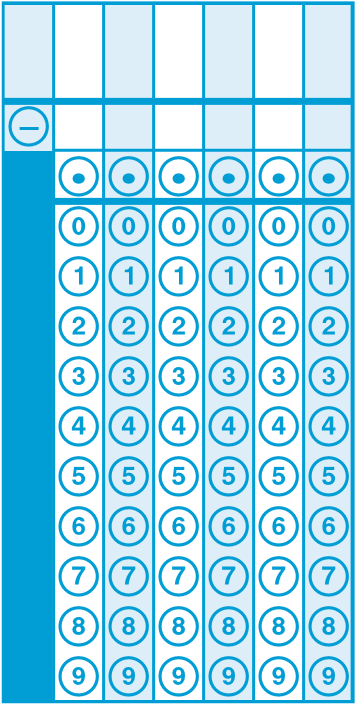 Draining Time (minutes)Water in Tank (gallons)1045030330Less than 5 Hours5 or More HoursGrade 7 Students4963Grade 8 Students5851GradeNumber of StudentsNumber of StudentsNumber of StudentsGradeIn FavorAgainstTotal7th48641128th6870138Total116134250CCSS CodeSample 1Sample 2Sample 3Sample 48.NS.A.1D8.NS.A.2BB8.EE.A.1C, D, F8.EE.A.2B8.EE.A.3208.EE.A.4A8.EE.B.5ASee Rubric #278.EE.B.6B, C, D8.EE.C.7CB8.EE.C.7aA8.EE.C.7bCSee Rubric #308.EE.C.8DD8.EE.C.8aB8.EE.C.8bB8.EE.C.8c968.F.A.1C-2 OR -5A, C, E8.F.A.2See Rubric #32208.F.A.3B, D, E8.F.B.4Part A: APart B: B8.F.B.5B8.G.A.1A, E8.G.A.1aB8.G.A.1bC8.G.A.1cNone Available8.G.A.2ASee Rubric #318.G.A.3C8.G.A.4Part A: APart B: BB8.G.A.5See Rubric #378.G.B.6A8.G.B.712DCCSS CodeSample 1Sample 2Sample 3Sample 48.G.B.8C8.G.C.9Part A: C, EPart B: 4.88.SP.A.1BB, D8.SP.A.2A8.SP.A.3Part A: CPart B: B8.SP.A.4B, CC8.EE.B.5   Sample #2  (Rubric #27) 8.EE.B.5   Sample #2  (Rubric #27) Score Description 3 Student response includes each of the following 3 elements: Finds unit rates for both companiesValid work or explanation of how unit rates are found for each companyFinds the cost of buying 2,375 kilowatt-hours of electricity from the least expensive companySample Student Response: The unit rate for Company P is $0.12 per kilowatt-hour of electricity. When I divide the cost by the number of kilowatt-hours of electricity I get the unit rate. 150.00 ÷ 1250 = 0.12 198.00 ÷ 1650 = 0.12 The slope of a linear function can be considered the function’s rate. The unit rate for Company M is $0.15 per kilowatt-hour of electricity. It costs $285.00 to buy 2,375 kilowatt-hours of electricity from Company P. 2 Student response includes 2 of the 3 elements. 1 Student response includes 1 of the 3 elements. 0 Student response is incorrect or irrelevant. 8.EE.C.7b     Sample #2    (Rubric #30)8.EE.C.7b     Sample #2    (Rubric #30)Score Description 3Student response includes the following 3 elements. x Computation component = 1 pointo Correct conclusion about the equation with an appropriate explanation of why the conclusion is validx Reasoning component = 2 pointsCorrectly uses the distributive property to simplify both sides of the equationCorrectly combines like terms, resulting in a false equation in which the variable has been eliminated and two non-equal numbers appear on opposite sides of the equal signSample Student Response: -2(11-12x) = -4(1-6x)-22+24x = -4 +24xSubtracting 24x from each side -22+24x -24x = -4 +24x -24x-22 = -4This is impossible, since -22 is not equal to -4.  Therefore, there is no       solution to the equation.2Student response includes 2 of the 3 elements. 1Student response includes 1 of the 3 elements. 0Student response is incorrect or irrelevant. 8.F.A.2      Sample #1      (Rubric #32)8.F.A.2      Sample #1      (Rubric #32)ScoreDescription3Student response includes the following 3 elements. x Computation component = 1 pointo Determines the unit price for both gas stationsx Modeling component = 2 pointso Determines that gas station P charges more for gasoline o Correctly models determining the unit prices and the gas station that charges more for gasoline.Sample Student Response:Based on the unit prices, Gas Station P charges more for gasoline. The unit price for Gas Station P is $4.00 per gallon since the constant linear graph  for Gas Station P shows the point (5, 20), which means it costs $20 for 5 gallons of gas. The table for Gas Station M shows that 10 gallons cost $38, so the unit price for Gas Station M is 38/10 = $3.80 per gallon.2Student response includes 2 of the 3 elements.1Student response includes 1 of the 3 elements.0Student response is incorrect or irrelevant.8.G.A.2      Sample # 2  (Rubric #31) Part A Score Description 2 Student response includes each of the following 2 elements: Identifies the transformation as a reflectionIdentifies the reflection is across the line x = 1Sample Student Response: The transformation from ABC to A’B’C’ is a reflection across the line x = 1. Note: The student can receive 1 point for part A if they describe a correct sequence of transformations instead of a single transformation.  1 Student response includes 1 of the 2 elements. 0 Student response is incorrect or irrelevant. (Rubric #31)     Part B2 Student response includes each of the following 4 elements: Identifies the transformation as a reflectionIdentifies the reflection is across the x-axisIdentifies the transformation as a dilation with scale factor of 2Identifies the center of dilation as point C’Sample Student Response: To show the triangles are similar, dilate triangle A’B’C’ using a scale factor of 2 with C’ as the center of dilation. Then reflect the triangle across the x-axis. 1 Student response includes 2 or 3 of the 4 elements. 0 Student response is incorrect or irrelevant. 8.G.A.5   Sample #1    (Rubric #37) Part A 8.G.A.5   Sample #1    (Rubric #37) Part A ScoreDescription1Student response includes the following element.Reasoning component = 1 pointo Correctly reasons why ∠KJN and ∠LJM are both congruentSample Student Response:∠KJN is congruent to ∠LJM because they are the same angle since they exactly overlap.0Student response is incorrect or irrelevant.(Rubric #37)Part B (Rubric #37)Part B ScoreDescription2Student response includes the following element.Reasoning component = 2 pointscorrect pair of corresponding congruent angles, ∠JKN and∠JLM or ∠JNK and ∠JMLcorrectly reasons why the given pair of angles is congruentSample Student Response:∠JKN is congruent to ∠ JLMOR∠JNK is congruent to ∠JMLEither line segment JL or line segment JM is a transversal to the parallel line segments KN and LM. When two parallel lines are intersected by a transversal, corresponding angles formed by the transversal are congruent. The pair of angles is also corresponding in terms of their locations in KJN and LJM.1Student response includes 1 of the 2 elements.0Student response is incorrect or irrelevant.CCSS CodeSample 1Sample 2Sample 3Sample 48.NS.A.12016 Leap Practice Test #28.NS.A.22016 Leap Practice Test #82016 Leap Practice Test #158.EE.A.12016 Leap Practice Test #178.EE.A.22016 Leap Practice Test #18.EE.A.32016 Leap Practice Test #108.EE.A.42016 Leap Practice Test #208.EE.B.52016 Leap Practice Test #222016 Leap Practice Test #278.EE.B.62016 Leap Practice Test #338.EE.C.7EagleEagle8.EE.C.7a2016 Leap Practice Test #138.EE.C.7b2016 Leap Practice Test #168.EE.C.8EagleEagle8.EE.C.8a2016 Leap Practice Test #258.EE.C.8b2016 Leap Practice Test #118.EE.C.8c2016 Leap Practice Test #282016 Leap Practice Test #398.F.A.12016 Leap Practice Test #42016 Leap Practice Test #182016 Leap Practice Test #198.F.A.22016 Leap Practice Test #322016 Leap Practice Test #368.F.A.32016 Leap Practice Test #58.F.B.42016 Leap Practice Test #238.F.B.52016 Leap Practice Test #438.G.A.12016 Leap Practice Test #68.G.A.1aEagle8.G.A.1bEagle8.G.A.1cNone AvailableCCSS CodeSample 1Sample 2Sample 3Sample 48.G.A.22016 Leap Practice Test #32016 Leap Practice Test #318.G.A.32016 Leap Practice Test #128.G.A.42016 Leap Practice Test #72016 Leap Practice Test #148.G.A.52016 Leap Practice Test #378.G.B.62016 Leap Practice Test #358.G.B.72016 Leap Practice Test #212016 Leap Practice Test #388.G.B.82016 Leap Practice Test #248.G.C.92016 Leap Practice Test #408.SP.A.1EagleEagle8.SP.A.22016 Leap Practice Test #98.SP.A.32016 Leap Practice Test #298.SP.A.42016 Leap Practice Test #262016 Leap Practice Test #34